Международнаянаучно-практическая конференция«Природные ресурсы: состояние и рациональное использование»15 – 16 декабря 2021 года, ОрелОргкомитет приглашает Вас принять участие в Международной научно-практической конференции «Природные ресурсы: состояние и рациональное использование» (в дистанционном формате) на базе института естественных наук и биотехнологии ФГБОУ ВО «Орловский государственный университет имени И.С. Тургенева», которая состоится 15 – 16 декабря 2021 года в г. Орёл.Подключиться к конференции Zoomhttps://us04web.zoom.us/j/72477253105?pwd=bWk5WHdrdzhDdFdEb2RDL1JIQSsrZz09Идентификатор конференции: 724 7725 3105Код доступа: 1naL3iПланируется работа по следующим направлениям:Актуальные проблемы рационального землепользования.Глобальное экологическое равновесие и оптимизация процессов устойчивого развития.Рациональное использование и состояние биологических ресурсов: флора и фауна.Проблемы и перспективы использования почвенных и минеральных ресурсов.Ландшафтные условия природопользования. Состояние окружающей среды, техногенное и радиационное загрязнение территории.Влияние природных условий на здоровье человека.Природные ресурсы регионов: территориальная локализация и экономическая оценка.Вопросы правового регулирования в сфере экологии и природопользования.Экологическое образование и воспитание. Конкурс научных проектов для аспирантов, студентов и школьников «Природные ресурсы: состояние и рациональное использование» (порядок организации и проведения конкурса представлен в приложении 3).Программный комитетМеждународной научно-практической конференции «Природные ресурсы: состояние и рациональное использование»Тяпкина Анжела Павловна – председатель программного комитета, и. о. директора института естественных наук и биотехнологии, зав. кафедрой зоологии института естественных наук и биотехнологии ФГБОУ ВО «Орловский государственный университет имени И.С. Тургенева», к. б. н., доцент;Федотова Инна Эрнестовна – заведующий кафедрой почвоведения и прикладной биологии ФГБОУ ВО «Орловский государственный университет им. И.С. Тургенева», к. с.-х. н., доцент;Казьмин Владимир Михайлович – профессор кафедры почвоведения и прикладной биологии ФГБОУ ВО «Орловский государственный университет им. И.С. Тургенева», д. с.-х. н., директор ФГБУ «Центр химизации и сельскохозяйственной радиологии «Орловский», д.с.-х.н.;Острикова Ольга Викторовна – доцент кафедры почвоведения и прикладной биологииФГБОУ ВО «Орловский государственный университет им. И.С. Тургенева», к. с.-х. н., доцент;Тучкова Людмила Евгеньевна – доценткафедры почвоведения и прикладной биологии ФГБОУ ВО «Орловский государственный университет им. И.С. Тургенева», к. с.-х. н., доцент;Чувашева Елена Сергеевна – доценткафедры почвоведения и прикладной биологии ФГБОУ ВО «Орловский государственный университет им. И.С. Тургенева», к. б. н., доцент;Сабитова Наила Исмаиловна – профессор кафедры физической географии факультета географии и природных ресурсов Национального Университета Узбекистана им. Мирзо Улугбека, д. г. н.; Ташкент, Узбекистан;Калниня Лаймдота Эрнестовна – ведущий исследователь факультета географии и наук о Земле Латвийского университета, д. г. н.; Рига, Латвия;Шумиловских Людмила Сергеевна — научный сотрудник Georg-August-University, Dr. rer. Nat.; Гёттинген, Германия;Приходько Светлана Анатольевна – старший научный сотрудник, директор Государственного учреждения «Донецкий ботанический сад», к. б. н.; Донецк, ДНР;Сыщиков Дмитрий Валерьевич – заведующий отделом фитопатологии Государственного учреждения «Донецкий ботанический сад», к. б. н.; Донецк, ДНР.Организационный комитетМеждународной научно-практической конференции «Природные ресурсы: состояние и рациональное использование»Федотова Инна Эрнестовна – председатель оргкомитета, заведующий кафедрой почвоведения и прикладной биологии ФГБОУ ВО «Орловский государственный университет им. И.С. Тургенева»;Казьмин Владимир Михайлович – сопредседатель оргкомитета, профессор кафедры почвоведения и прикладной биологии ФГБОУ ВО «Орловский государственный университет им. И.С. Тургенева», директор ФГБУ «Центр химизации и сельскохозяйственной радиологии «Орловский», д.с.-х.н.;Тяпкина Анжела Павловна – и. о. директора института естественных наук и биотехнологии, зав. кафедрой зоологии института естественных наук и биотехнологии ФГБОУ ВО «Орловский государственный университет имени И.С. Тургенева»;Дудина Елена Фёдоровна – начальник отдела организации научных мероприятий и академического развития ФГБОУ ВО «Орловский государственный университет им. И.С. Тургенева»;Иванова Оксана Юрьевна – зав. кафедрой иностранных языков ФГБОУ ВО «Орловский государственный университет имени И.С. Тургенева»;Острикова Ольга Викторовна – доцент кафедры почвоведения и прикладной биологии ФГБОУ ВО «Орловский государственный университет им. И.С. Тургенева»;Тучкова Людмила Евгеньевна – доцент кафедры почвоведения и прикладной биологии ФГБОУ ВО «Орловский государственный университет им. И.С. Тургенева»;Чувашева Елена Сергеевна – доцент кафедры почвоведения и прикладной биологии ФГБОУ ВО «Орловский государственный университет им. И.С. Тургенева»;Хархардина Елена Леонидовна – старший преподаватель кафедры почвоведения и прикладной биологии ФГБОУ ВО «Орловский государственный университет им. И.С. Тургенева»;Руденко Ольга Владимировна – доцент кафедры географии, экологии и общей биологии ФГБОУ ВО«Орловский государственный университет им. И.С. Тургенева»;Трофимец Любовь Никифоровна – доцент кафедры географии ФГБОУ ВО«Орловский государственный университет им. И.С. Тургенева»;Кучинская Наталья Николаевна – специалист по УМР кафедры почвоведения и прикладной биологии ФГБОУ ВО «Орловский государственный университет им. И.С. Тургенева»;Шапорова Ирина Андреевна – секретарь конференции, учебный мастер кафедры почвоведения и прикладной биологии ФГБОУ ВО «Орловский государственный университет им. И.С. Тургенева».Порядок участия в работе конференцииДля участия в работе конференции необходимо представить заполненную регистрационную форму (приложение 1) до 05.12.2021 г., статью объемом не более 16 стр. в электронном виде до 12.12.2021 г. Для студентов и школьников необходима рекомендация научного руководителя.Зарегистрировавшимся участникам конференции будет выслано второе информационное письмо с программой работы конференции.Материалы для опубликования и регистрационная форма принимаются по электронной почте univ-orel-soil@mail.ruПубликация материалов бесплатная ДЛЯ ВСЕХ участниковТребования к оформлению публикации (приложение 2): Объем – от 4 полных страниц; размер шрифта 14 пунктов; межстрочный интервал – одинарный; текст и таблицы только в формате MS Office Word (расширение doc или docx); поля – все по . Файл должен иметь название в латинской транслитерации фамилии первого автора. Допустимо использование графиков, схем, таблиц, выдержанных в черно-белой гамме. Библиографический список, не более 10 источников. В статье-обзоре – не более 20 источников. Иллюстративный материал также должен быть выдержан в черно-белой гамме. Формулы и специальные символы (например, греческие буквы) в статье набираются текстом (пункт меню «Вставка – Символ – Symbol»), кеглем 12 pt. Таблицы в тексте набираются стандартными средствами MS-Word (пункт меню «Таблица – Добавить таблицу»). Таблица должна иметь заголовок и ссылку в тексте статьи. Ширина таблицы не более , шрифт в таблице – 12 pt. Иллюстрации в формате: *.tif, *.jpg, *.pdf. Рисунки и графики должны иметь чёткое изображение и быть выдержаны в чёрно-белой гамме. Графики, содержащие серые заливки, должны быть заменены на штриховку или на черную/белую заливку. Графики, схемы и диаграммы следует выполнять в формате MS-Excel (*.doc) и MS-Word (*.xls). Допускается использование контрастных хорошо различимых штриховок. Надписи на рисунках выполняются шрифтом Times New Roman  12 pt. Толщина линий на рисунках должна быть не менее . Ширина графика, схем или диаграмм – до . Первая строка статьи – индекс УДК (выравнивание по левому краю); вторая строка – заглавие доклада (выравнивание по центру); третья строка – инициалы и фамилия(и) автора(ов) (выравнивание по центру); четвертая строка – название организации, город (если его название не используется в названии организации), e-mail (выравнивание по центру). Пятая строка – аннотация (до 500 знаков) и ключевые слова (5-8 ключевых слов или словосочетаний). Вся информация представляется на русском и английском языках.Текст статьи отделяется одной пустой строкой и начинается с отступом  (выравнивание по ширине). Библиографические списки оформляются в соответствии с ГОСТ 7.1-2003 «Библиографическая запись. Библиографическое описание. Общие требования и правила составления» и ГОСТ 7.0.5-2008.Внимание! Заявка на участие и текст материалов должны быть оформлены в соответствии с указанными требованиями и отправлены по электронной почте в виде вложенных файлов.Все статьи проверяются на оригинальность. Объем заимствованного текста не должен превышать 30%, все заимствования должны быть корректно оформлены, все источники – включены в список цитируемой литературы. Авторы статей несут ответственность за содержание и грамотность предоставляемых материалов.Сборник материалов Международной научно-практической конференции «Природные ресурсы: состояние и рациональное использование» будет размещен в РИНЦ постатейно.Всем участникам Международной научно-практической конференции «Природные ресурсы: состояние и рациональное использование» будет выслан электронный сборник научных трудов и сертификат участника.ОргкомитетПриложение 1Регистрационная формаучастников Международной научно-практической конференции «Природные ресурсы: состояние и рациональное использование»15-16 декабря 2021 г.Приложение 2Образец оформления статьи:УДК 631.452АНАЛИЗ ДИНАМИКИ ПЛОДОРОДИЯ ПОЧВ ГЛАЗУНОВСКОГО РАЙОНА ОРЛОВСКОЙ ОБЛАСТИИ.А. Верховец, Л.Е. Тучкова, И.А. ШапороваФГБОУ ВО «Орловский государственный университет им. И.С. Тургенева», Российская ФедерацияE-mail: univ-orel-soil@mail.ruВ статье дан анализ изменения агрохимического состояния почвенного покрова Глазуновского района Орловской области за прошедшие 30 лет. Выявлено, что содержание подвижного фосфора и обменного калия увеличилось. Произошло снижение почвенной кислотности. Выявлены такие негативные процессы как водная эрозия и потеря гумуса. Но несмотря на это уровень почвенного плодородия вырос на 0,06. Величина почвенно-экологического индекса увеличилась на 0,9.Ключевые слова: плодородие, обменный калий, подвижный фосфор, гумус, оценка плодородияTHE ANALYSIS OF THE DYNAMICS OF SOIL FERTILITY OF GLAZUNOV DISTRICT OF ORYOL REGIONI.A. Verkhovets, L.E. Tuchkova, I.A. ChaporovaFederal State Budgetary Educational Institution оf Higher Education "Orel State University Named After I. S. Turgenev", E-mail: univ-orel-soil@mail.ruThis article provides an analysis of changes in agrochemical condition of soil cover Glazunovskogo district, Oryol region over the past 30 years. Revealed that the content of mobile phosphorus and exchangeable potassium increased. Soil acidity Decreased. Negative processes revealed such as water erosion and loss of humus. But despite this level of soil fertility increased by 0.06. The value of soil-ecological index increased by 0.9.Key words: fertility, exchangeable potassium, available phosphorous, humus, assessment of fertilityТекст. Текст. Текст. Текст. Текст. Текст. Текст. Текст. Текст. Текст. Текст. Текст. Текст. Текст. Текст. Текст. Текст. Текст. Текст. Текст. Текст. Текст. Текст. Текст. Текст. Текст. Текст. Текст. Текст. Текст. Текст. Текст. Текст. Текст. Текст.Список литературы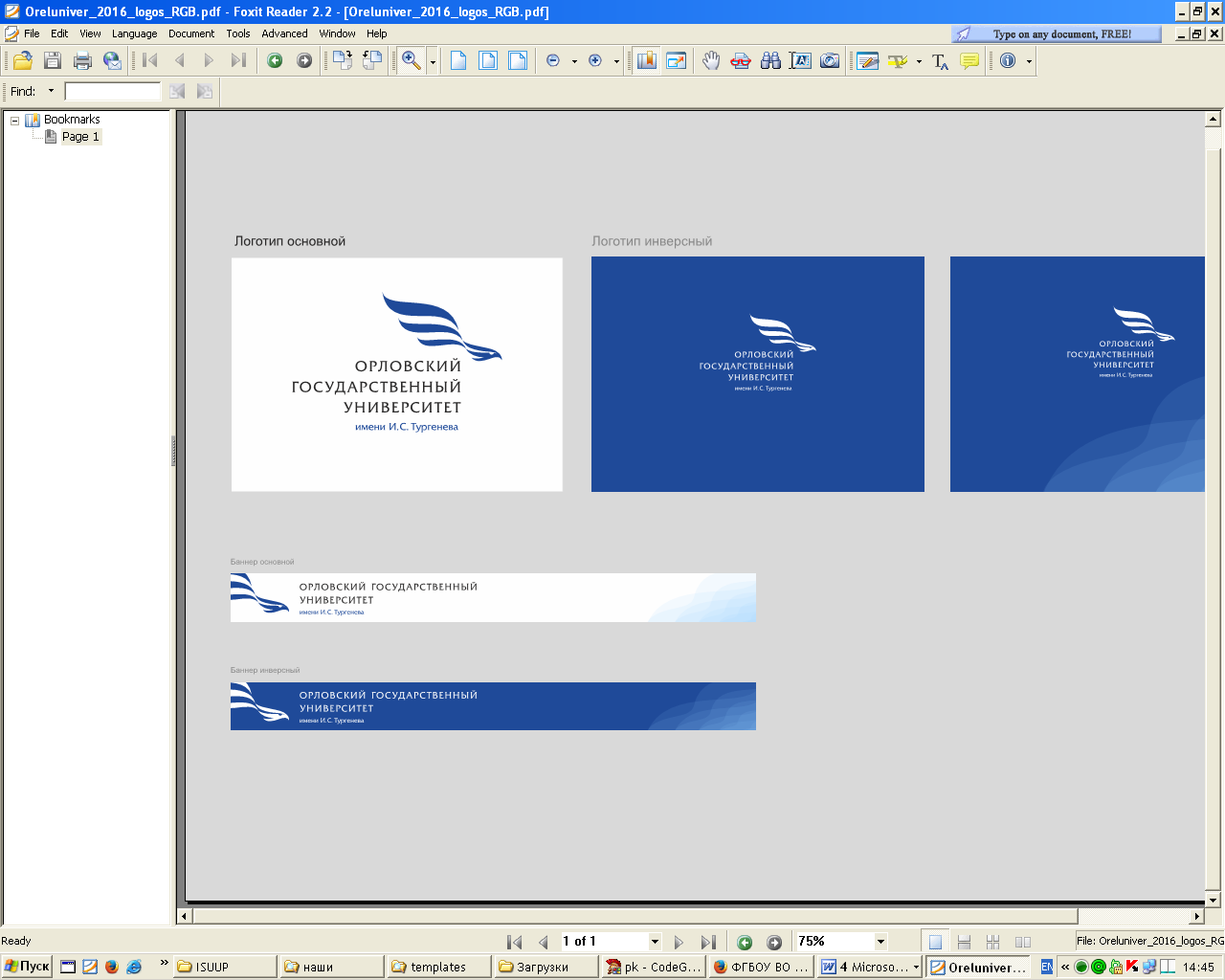 ФЕДЕРАЛЬНОЕ ГОСУДАРСТВЕННОЕ БЮДЖЕТНОЕ ОБРАЗОВАТЕЛЬНОЕ УЧРЕЖДЕНИЕ ВЫСШЕГО ОБРАЗОВАНИЯ «ОРЛОВСКИЙ ГОСУДАРСТВЕННЫЙ УНИВЕРСИТЕТ ИМЕНИ И.С. ТУРГЕНЕВА»Фамилия, имя, отчество (полностью)Учёная степень, звание, должностьОрганизацияКонтактные данные (телефон, E-mail)Научное направлениеНазвание докладаСогласие на публикацию материалов конференции и персональных данных в электронном видеОчное участие (дистанционно)Заочное участиеСогласие на использование и обработку Организаторами персональных данных участников, предоставленных при регистрации